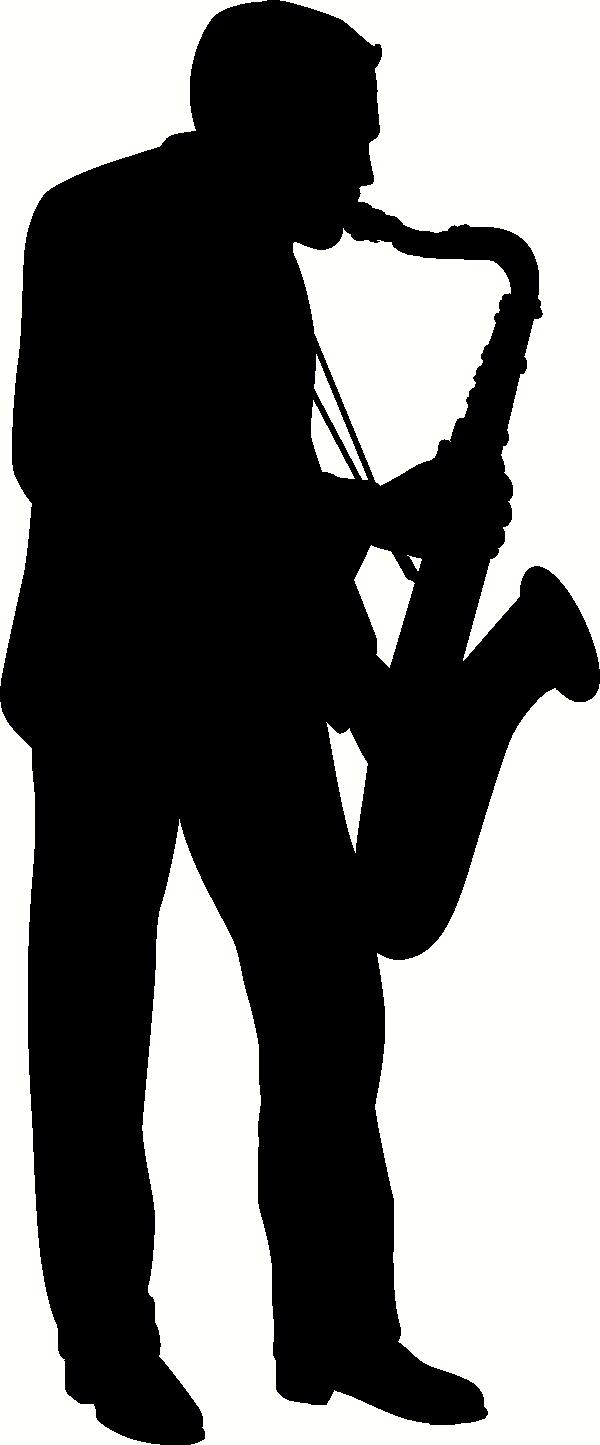 ChallengeCOMPLETED!Put saxophone together correctly.  Adjust mouthpiece, reed and ligature, and adjust neck strap to correct positionListen to one famous saxophone player.   Tell Mr. Glaser the name and the song he/she playedPlay and hold the B, A, and G for 8 beats at a tempo of 60 Beats per minute. Play 4 quarter notes in a row on B, A, and G at 60 Beats per minute with out changing mouth placement.  Use the tongue.Play the G Major Scale in whole notes at 60 BPMPlay the G Major Scale in half notes at 60 BPMPlay the G Major Scale in quarter notes at 60 BPMBe able to play book exercises #1-23 with a good tone, correct rhythm and correct notesPlay the G Blues Scale in whole notes at 60 BPMBe able to play G, A, B, C, D in slurred quarter notes at 60 BPM